Zakres wymiany carg pieca # 2Carga stożkowa 1aDemontaż cargi stożkowe wraz z pierścieniem korytkowym i płytami wylotu. Demontaż i montaż elementów uszczelnienia z pierścienia korytkowego (ramiona, sprężyny, segmenty uszczelnienia).Montaż nowej cargi z pierścieniem korytkowym i płytami wylotu. Carga do montaży będzie scalona z pierścieniem korytkowym i zamontowanymi płytami wylotu.Carga pod pierścieniowa 2b + pierścieńCarga nowa o długości 2950 mm, na cardze należy zamontować nowy pierścień, oraz odpowiedniej grubości podkładki celem wyregulowania luzu pomiędzy cargą a pierścieniem. Po włożeniu pierścienia z jednej strony pospawać bloki oporowe.Demontaż i montaż cargi z podpory za pomocą suwnicy dedykowanej do tych prac.Demontaż starego hydrooporu i montaż nowego.Carga 2cDemontaż starej cargi, montaż nowej cargi.Carga 2d + wieniec zębaty + napęd wieńcaPrzed rozpoczęciem wymiany carg na piecu na nowej cardze należy zamontować wieniec zębaty, który należy uzbroić w łopaty sprężyste. Na wieńcu należy oszlifować wygniecenia materiału na powierzchniach bocznych. Demontaż/montaż obudowy wieńca, czyszczenie obudowy wewnątrz i zewnątrz oraz jej malowanie.Demontaż cargi z wieńcem z pieca oraz demontaż wieńca z cargi.Montaż nowej cargi z wieńcem na piecu.Centrowanie wieńca na piecu po pospawaniu wszystkich styków carg, spawanie płyt sprężystych do cargi. Ustawienie dwóch wałów napędowych.Wykonanie nowych podkładek grubości 100 mm pod obudowy wieńca oraz otworów podłużnych w ramie pod nowy rozstaw obudów łożyskowych. Obróbka mechaniczna podstaw pod obudowy aby zachować odpowiedni kąt pochylenia, równoległość i prostopadłość.Pomoc przy korekcie ustawienia przekładni głównej i silnika oraz napędu pomocniczego.Cargi 3a, 3b, 3c, 3dPrzed realizacją zadania scalenie na obrotnikach czterech carg na placu przed piecem.Demontaż/montaż scalonego odcinka carg na piecu.Rolki + rama III podporaDemontaż obu starych rolek z fundamentu pieca. Wyczyszczenie z pyłu fundamentu. Spawanie płyt adaptacyjnych pod nowe obudowy rolek. Obróbka mechaniczna płyt adaptacyjnych po spawaniu pod obudowy aby zachować odpowiedni kąt pochylenia, równoległość i prostopadłość zgodnie z dokumentacją. Montaż nowych kompletnych rolek na ramach. Adaptacja instalacji chłodzenia panewek do nowych obudów i chłodnicy oleju.Rolki + rama II podporaDemontaż obu starych rolek z fundamentu pieca. Wyczyszczenie z pyłu fundamentu. Spawanie płyt adaptacyjnych pod nowe obudowy rolek. Obróbka mechaniczna płyt adaptacyjnych po spawaniu pod obudowy aby zachować odpowiedni kąt pochylenia, równoległość i prostopadłość zgodnie z dokumentacją. Montaż nowych kompletnych rolek na ramach. Adaptacja instalacji chłodzenia panewek do nowych obudów i chłodnicy oleju.Wycena oddzielna dla każdego z w/w punktów.Przed złożeniem ofert wizja lokalna przedstawicieli wykonawcy celem omówienia zakresu.Dokumentacja (rysunki techniczne) zostaną przekazane w trakcie wizytacji po podpisaniu klauzuli poufności. Przynieś pendrive.Projekt podparcia pieca (obliczenia statyczne) oraz wykonanie podpór po stronie wykonawcy.Koszt dźwigów do realizacji tego zadania  po stronie wykonawcy.Transport carg oraz rolek z magazynu do montażu po stronie wykonawcy.Obsługa geodezyjna po stronie wykonawcy.Harmonogram prac w rozbiciu na pozycje jak wyżej.W zakresie wykonawcy są wszystkie rusztowania do realizacji tego zadania.Spawanie carg automatem na obrotach pieca.Prace będą wykonywane pod nadzorem specjalistów TKIS oraz FLS.Szkic carg do wymiany.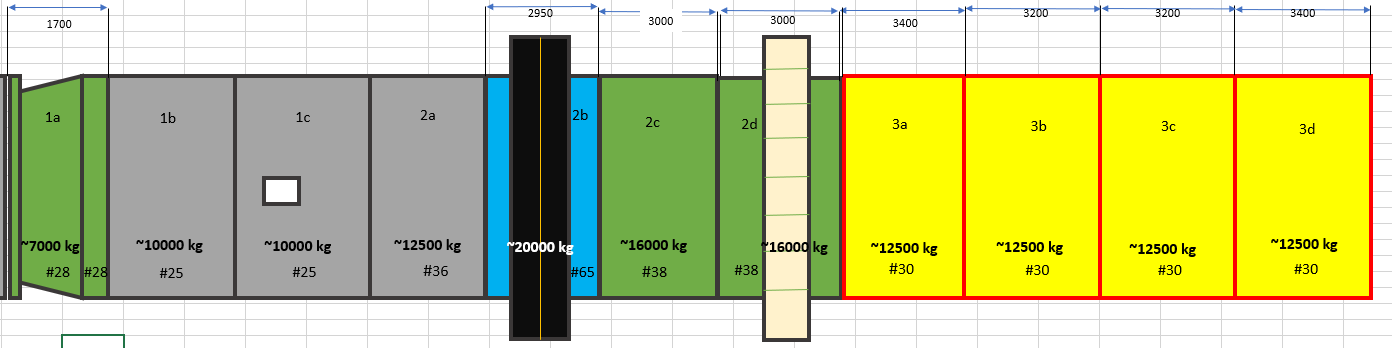 